Рабочий лист № 1 по теме: «Светодиоды»(10 класс) Фамилии и имена участников группы:____________________________________________________________________________________________________________________________________________________________________________________________________________________________________________________________________________________________________________________Пройдя по предложенным ссылкам, познакомьтесь с информацией, которая Вам поможет в выполнении заданий рабочего листа:http://leds-tech.ru/svetodiodyhttps://drive.google.com/file/d/0B79oq0siyVN6SDd3VFNCNU9oNXM/view?usp=sharingИспользуя полученную информацию, составьте описание светодиода по плану:устройство;принцип действия;обозначение в электрических схемах;применение.Зарисуйте схему последовательного подключения трёх светодиодов в электрическую цепь.Объясните, почему не следует подключать светодиоды 
в электрическую цепь так, как представлено на рисунке? ____________________________________________________________________________________________________________________________________________________________________________________________________________________________________________________________________________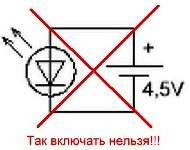 Используя табличные данные, сравните эффективность использования ламп (светодиодная 11 ватт, люминесцентная и лампа накаливания 60 ватт) и запишите вывод:Вывод:________________________________________________________________________________________________________________________________________________________________________________________________Расчёт резистора для светодиода. Какой нужен резистор, чтобы подключить последовательно три светодиода, каждый из которых рассчитан на 3 В и 20 мА, к источнику тока с напряжением 12 В?Дано:				          СИ              Решение:Найти:Вывод: сформулируйте назначение и возможности  использования светодиодов.Составьте коллаж и подготовьте по нему экскурсию.СВЕТОДИОДСВЕТОДИОДСВЕТОДИОДСВЕТОДИОДУстройствоПринцип действияОбозначение в электрических схемахПрименениеФото МощностьСрок службы Кол-во, шт.Расход энергии  кВт*чЦена 1 шт./руб.Общая стоимость лампСтоимость электричества при цене 2 руб. за 1 кВт*ч:ИТОГО при цене 2 руб. за 1 кВт*чстоимость электричества при цене 2 руб. за 1 кВт*ч:ИТОГО при цене 4 руб. за 1 кВт*ч11 ватт50000 ч1550995 995 руб.1100 руб.2095 руб.2200 руб.3195 руб.18 ватт6000 ч88641501200 руб.1728 руб.2928 руб.3456 руб.4656 руб.60 ватт1000 ч50300015750 руб.6000 руб.6750 руб.12000 руб.12750 руб.